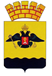 АДМИНИСТРАЦИЯ МУНИЦИПАЛЬНОГО ОБРАЗОВАНИЯ ГОРОД НОВОРОССИЙСКПОСТАНОВЛЕНИЕ_________________						                                                                                              №_____________ г. Новороссийск О внесении изменений в постановление администрации муниципального образования город Новороссийск от 28 октября 2021 года № 6650«О размещении нестационарных торговых объектов, нестационарных объектов по оказанию услуг на земельных участках, находящихся в муниципальной собственности либо государственная собственность на которые не разграничена, расположенных на территории муниципального образования город Новороссийск»В целях создания условий обеспечения единого порядка размещения нестационарных торговых объектов, нестационарных объектов по оказанию услуг на земельных участках, находящихся в муниципальной собственности либо государственная собственность на которые не разграничена, расположенных на территории муниципального образования город Новороссийск, обеспечения равных возможностей для реализации прав хозяйствующих субъектов на осуществление торговой деятельности, предоставления услуг населению и создания условий для предоставления жителям муниципального образования город Новороссийск безопасных и качественных товаров и услуг, руководствуясь Федеральным законом от               28 декабря 2009 года № 381-ФЗ «Об основах государственного регулирования торговой деятельности в Российской Федерации», Федеральным законом от              6 октября 2003 года № 131-ФЗ «Об общих принципах организации местного самоуправления в Российской Федерации», Федеральным законом от                        26 июля 2006 года № 135-ФЗ «О защите конкуренции», постановлением главы администрации (губернатора) Краснодарского края от 11 ноября 2014 года               № 1249 «Об утверждении Порядка разработки и утверждения органами местного самоуправления схем размещения нестационарных торговых объектов на территории Краснодарского края», постановлением Законодательного Собрания Краснодарского края от 25 сентября 2018 года                 № 671-П «О размещении и деятельности нестационарных торговых объектов на территории Краснодарского края», статьей 42 Устава муниципального образования город Новороссийск, п о с т а н о в л я ю:Внести изменения в постановление администрации муниципального образования город Новороссийск от 28 октября 2021 года № 6650                                 «О размещении нестационарных торговых объектов, нестационарных объектов по оказанию услуг на земельных участках, находящихся в муниципальной собственности либо государственная собственность на которые не разграничена, расположенных на территории муниципального образования город Новороссийск»:Приложение № 2 «Положение об организации и проведении электронного аукциона на право заключения договора о предоставлении права на размещение нестационарного торгового объекта, нестационарного объекта по оказанию услуг на земельных участках, находящихся в муниципальной собственности либо государственная собственность на которые не разграничена, расположенных на территории муниципального образования город Новороссийск» изложить в новой редакции (прилагается).Отделу информационной политики и средств массовой информации администрации муниципального образования город Новороссийск опубликовать настоящее постановление в печатном бюллетене «Вестник муниципального образования город Новороссийск» и разместить на официальном сайте администрации и городской Думы муниципального образования город Новороссийск.Контроль за выполнением настоящего постановления возложить на заместителя главы муниципального образования Кальченко Э.А.Постановление вступает в силу со дня его подписания.Глава муниципального образования 	                                                     А.В. КравченкоПриложение № 2УТВЕРЖДЕНОпостановлением администрации муниципального образования город Новороссийск от «___» _______ 20__ г. №____ПОЛОЖЕНИЕоб организации и проведении электронного аукциона на право заключения договора о предоставлении права на размещение нестационарного торгового объекта, нестационарного объекта по оказанию услуг на земельных участках, находящихся в муниципальной собственности либо государственная собственность на которые не разграничена, расположенных на территории муниципального образования город НовороссийскОбщие положения. Права и обязанности инициатора и организатора аукциона.Положение об организации и проведении электронного аукциона на право заключения договора о предоставлении права на размещение нестационарного торгового объекта, нестационарного объекта по оказанию услуг на земельных участках, находящихся в муниципальной собственности либо государственная собственность на которые не разграничена, расположенных на территории муниципального образования город Новороссийск (далее - Положение) определяет порядок организации и проведения электронного аукциона на право заключения договора о предоставлении права на размещение нестационарного торгового объекта, нестационарного объекта по оказанию услуг на земельных участках, находящихся в муниципальной собственности либо государственная собственность на которые не разграничена, расположенных на территории муниципального образования город Новороссийск.Взаимодействие инициатора аукциона и организатора аукциона осуществляется посредством системы электронного документооборота «ДЕЛО–WEB» с использованием электронно-цифровой подписи.Электронный аукцион является открытым по форме подачи заявок. Заявки подаются одной частью. Проведение электронного аукциона осуществляется на электронной площадке оператором электронной площадки.Организатор аукциона выбирает оператора электронной площадки из числа операторов электронных площадок, перечень которых утвержден распоряжением Правительства РФ от 12.07.2018 № 1447-р «Об утверждении перечней операторов электронных площадок и специализированных электронных площадок, предусмотренных Федеральными законами от 05.04.2013 № 44-ФЗ, от 18.07.2011 № 223-ФЗ».Участником электронного аукциона может являться любое юридическое лицо независимо от его организационно-правовой формы, либо любое физические лицо, применяющее специальный налоговый режим «Налог на профессиональный доход», в том числе индивидуальные предприниматели.Основными целями проведения электронного аукциона являются: Создание равных условий и возможностей для получения права размещения нестационарного торгового объекта, нестационарного объекта по оказанию услуг (далее – договор).Заключение договора.Пополнение доходов бюджета муниципального образования город Новороссийск.Электронный аукцион проводится Организатором аукциона на основании заявки Инициатора аукциона.Для проведения электронного аукциона создается постоянно действующая комиссия по проведению электронного аукциона на право заключения договора о предоставлении права на размещение нестационарного торгового объекта, нестационарного объекта по оказанию услуг на земельных участках, находящихся в муниципальной собственности либо государственная собственность на которые не разграничена, расположенных на территории муниципального образования город Новороссийск (далее – комиссия), состав которой утвержден приложением № 1 к настоящему Положению. Права и обязанности комиссии закреплены в Положении о работе постоянно действующей комиссии по проведению электронного аукциона на право заключения договора о предоставлении права на размещение нестационарного торгового объекта, нестационарного объекта по оказанию услуг на земельных участках, находящихся в муниципальной собственности либо государственная собственность на которые не разграничена, расположенных на территории муниципального образования город Новороссийск, утвержденным приложением № 2 к настоящему Положению.Инициатор аукциона:Принимает решение о проведении электронного аукциона путем направления Организатору аукциона заявки, подписанной электронно-цифровой подписью.Определяет начальную (минимальную) цену договора одним из следующих способов.В соответствии с Методикой определения начальной (минимальной) цены предмета торгов на право заключения договора о размещении нестационарного торгового объекта, нестационарного объекта по оказанию услуг на земельном участке, находящемся в муниципальной собственности либо государственная собственность на который не разграничена, утвержденной Приложением № 5 к настоящему постановлению. При этом начальная (минимальная) цена предмета торгов за весь период устанавливается как начальная (минимальная) цена договора.По результатам независимой оценки уполномоченной организации, в соответствии с Федеральным законом от 29.07.1998 № 135-ФЗ «Об оценочной деятельности в Российской Федерации».Формирует и направляет Организатору аукциона следующие документы. Заявку на проведение электронного аукциона, содержащую сведения, предусмотренные пунктами 4.2.1 – 4.2.5 настоящего Положения, согласно форме утвержденной приложением № 3 к настоящему Положению.Документ, подтверждающего определение начальной (минимальной) цены договора.Формирует состав лота для проведения электронного аукциона.Выполняет иные функции, предусмотренные настоящим Положением.Организатор аукциона:Определяет размер задатка.Определяет порядок и сроки подачи заявок, дату рассмотрения заявок, даты проведения и подведения итогов электронного аукциона, «шаг аукциона».Определяет электронную площадку, на которой будет проводиться электронный аукцион.Разрабатывает и размещает извещение на официальном сайте Организатора аукциона в информационно-телекоммуникационной сети Интернет www.admnvrsk.ru (далее - Официальный сайт Организатора аукциона), на электронной площадке не менее чем за тридцать дней до дня окончания срока подачи заявок на участие в электронном аукционе.Разъясняет положения извещения о проведении электронного аукциона в порядке и сроки, предусмотренные извещением о проведении электронного аукциона и настоящим Положением, в том числе размещает разъяснения.Размещает протоколы и иную необходимую информацию, связанную с проведением электронного аукциона на Официальном сайте Организатора аукциона, на электронной площадке.Принимает решение о внесении изменений.Принимает решение об отказе от проведения электронного аукциона.Заключает договор с победителем (единственным участником) электронного аукциона.Выполняет иные функции, предусмотренные настоящим Положением.«Шаг аукциона», задаток для участия в электронном аукционе.«Шаг аукциона» устанавливается в размере пяти процентов от начальной (минимальной) цены договора.Размер задатка для участия в электронном аукционе устанавливается в размере 25% от начальной (минимальной) цены ежегодной платы за размещение Объекта.Для участия в электронном аукционе каждый участник перечисляет на счет оператора электронной площадки задаток в размере, указанном в Извещении и в порядке, установленном регламентом электронной площадки.Сумма задатка, внесенного участником, с которым заключен Договор, засчитывается в счет платы по Договору и подлежит перечислению оператором электронной площадки в порядке и в срок, установленные регламентом электронной площадки.Денежные средства, внесенные в качестве задатка, подлежат возврату электронной площадкой в порядке и сроки, установленные регламентом электронной площадки.Информационное обеспечение электронного аукциона.К информации о проведении электронного аукциона относятся:Извещение.Проект договора.Протоколы, составленные в ходе организации и проведения электронного аукциона.Извещение о проведении электронного аукциона.Извещение о проведении электронного аукциона размещается на официальном сайте Организатора аукциона в информационно-телекоммуникационной сети Интернет и электронной площадке не менее чем за тридцать дней до дня окончания срока подачи заявок на участие в электронном аукционе.В извещении должна содержаться следующая информация:Форма торгов.Начальная (минимальная) цена договора.Предмет электронного аукциона.Требования к участникам электронного аукциона.Характеристики объекта.Место размещения и эксплуатации объекта (адресный ориентир).Площадь объекта.Ассортиментная специализация объекта.Тип НТО или объекта по оказанию услуг.Срок размещения объектаСхема расположения объекта.Типовое решение внешнего вида объекта.Наименование и адрес электронной площадки в информационно-телекоммуникационной сети Интернет, на которой проводится электронный аукцион (место подачи заявок).Наименование Организатора аукциона, место нахождения, почтовый адрес, адрес электронной почты, номера контактного телефона, ответственное должностное лицо Организатора аукциона.Дата и время начала и окончания срока подачи заявок.Дата срока рассмотрения заявок.Размер задатка, счет для перечисления задатка.Дата и время проведения электронного аукциона.«Шаг аукциона».Срок заключения Договора с победителем электронного аукциона, единственным участником.Вместе с извещением размещается проект договора.Организатор аукциона вправе принять решение о внесении изменений в Извещение в любое время, но не позднее чем за три дня до наступления даты и времени окончания срока подачи заявок. При этом срок подачи заявок на участие в электронном аукционе должен быть продлен таким образом, чтобы со дня опубликования и (или) размещения изменений, внесенных в извещение о проведении электронного аукциона, до даты окончания подачи заявок на участие в электронном аукционе этот срок составлял не менее чем тридцать дней.Организатор аукциона вправе принять решение об отказе в проведении электронного аукциона в любое время, но не позднее чем за три дня до наступления даты и времени окончания срока подачи заявок.Заинтересованные лица самостоятельно отслеживают возможные изменения, внесенные в Извещение, размещенные на электронной площадке. Организатор аукциона не несет ответственности в случае, если заинтересованное лицо не ознакомилось с изменениями, внесенными в Извещение, размещенными надлежащим образом.Оператор электронной площадки извещает участников о принятом решении об отказе от проведения электронного аукциона в порядке и сроки, установленные регламентом электронной площадки, производит разблокирование денежных средств, в отношении которых осуществлено блокирование операций по счету участника.Любое заинтересованное лицо, прошедшее процедуру регистрации на определенной для проведения электронного аукциона электронной площадке, вправе направить посредством функционала электронной площадки запрос о разъяснении положений Извещения. Оператор электронной площадки направляет запрос Организатору аукциона.В течение двух рабочих дней, следующих за датой поступления от оператора электронной площадки запроса, Организатор аукциона размещает разъяснение положений Извещения с указанием предмета запроса, но без указания обратившегося лица при условии, что указанный запрос поступил Организатору аукциона не позднее чем за пять рабочих дней до дня окончания срока подачи заявок.Информация, связанная с проведением электронного аукциона, должна быть доступна для ознакомления без взимания платы.Порядок подачи заявок.Подача заявок осуществляется только участниками, прошедшими процедуру регистрации на электронной площадке в соответствии с регламентом электронной площадки. Заявка формируется в электронном виде с использованием функционала электронной торговой площадки и подписывается электронно-цифровой подписью участника.Участник вправе подать заявку в любое время с момента размещения Извещения до даты и времени окончания срока подачи заявок, установленных в Извещении.Вместе с заявкой участник предоставляет следующие документы:Для юридического лица:Полученная не ранее чем за три месяца до даты подачи заявки выписка из Единого государственного реестра юридических лиц (ЕГРЮЛ) в виде электронного документа, сформированного с использованием сервиса ФНС «Предоставление сведений из ЕГРЮЛ/ЕГРИП» или надлежащим образом заверенный перевод на русский язык документов о государственной регистрации юридического лица в соответствии с законодательством соответствующего иностранного государства (для иностранного лица).Документ, подтверждающий полномочия лица на осуществление действий от имени участника.Копии учредительных документов участника.Копия решения об одобрении или о совершении крупной сделки либо копия данного решения в случае, если требование о необходимости наличия данного решения для совершения крупной сделки установлено федеральными законами и иными нормативными правовыми актами Российской Федерации и (или) учредительными документами юридического лица и для участника электронного аукциона заключаемый договор или внесение задатка является крупной сделкой.Для физического лица, зарегистрированного в качестве индивидуального предпринимателя:Полученная не ранее чем за три месяца до даты подачи заявки выписка из Единого государственного реестра индивидуальных предпринимателей (ЕГРИП) в виде электронного документа, сформированного с использованием сервиса ФНС «Предоставление сведений из ЕГРЮЛ/ЕГРИП»  или надлежащим образом заверенный перевод на русский язык документов о государственной регистрации физического лица в качестве индивидуального предпринимателя в соответствии с законодательством соответствующего иностранного государства (для иностранного лица).Копия документов, удостоверяющих личность участника.Копия справки о постановке на учет физического лица в качестве налогоплательщика налога на профессиональный доход, в случае применения специального налогового режима «Налог на профессиональный доход».Для физического лица, не являющегося индивидуальным предпринимателем и применяющего специальный налоговый режим «Налог на профессиональный доход»:Копия справки о постановке на учет физического лица в качестве налогоплательщика налога на профессиональный доход.Копии документов, удостоверяющих личность участника.При подаче заявки участник перечисляет оператору электронной площадки денежные средства в размере задатка, указанного в Извещении, в порядке и сроки, определенные регламентом электронной площадки.Заявка, подготовленная участником, составляется на русском языке. Входящие в заявку документы, оригиналы которых выданы участнику третьими лицами на ином языке, могут быть представлены на этом языке при условии, что к ним будет прилагаться надлежащим образом заверенный перевод на русский язык. В случае противоречия оригинала и перевода преимущество будет иметь перевод.Все документы, входящие в состав заявки, должны иметь четко читаемый текст.Подача участником заявки является его согласием о блокировании оператором электронной площадки операций по счету такого участника в отношении денежных средств в размере задатка, указанного в Извещении.Оператор электронной площадки осуществляет блокирование операций по счету участника, подавшего заявку, в отношении денежных средств в размере задатка, указанного в Извещении, присваивает поданной заявке порядковый номер и направляет участнику в порядке и сроки, установленные регламентом электронной площадки, подтверждение о получении заявки с указанием присвоенного ей порядкового номера.Оператор электронной площадки возвращает заявку подавшему ее участнику в случаях и в порядке, установленных регламентом электронной площадки.После возврата заявки оператор электронной площадки прекращает осуществленное при получении указанной заявки блокирование операций по счету участника в отношении денежных средств в размере задатка, указанного в Извещении, в порядке и сроки, определенные регламентом электронной площадки.Изменение заявки допускается только путем подачи участником новой заявки в установленные в Извещении сроки подачи заявок, при этом первоначальная заявка должна быть отозвана.Участник вправе отозвать заявку не позднее даты окончания срока подачи заявок, указанного в Извещении, направив об этом уведомление оператору электронной площадки.Со дня поступления уведомления об отзыве заявки оператор электронной площадки прекращает осуществленное при получении указанной заявки блокирование операций по счету, предназначенному для проведения операций по обеспечению участия в электронном аукционе, участника в отношении денежных средств в размере задатка, указанного в Извещении, в порядке и сроки, определенные регламентом электронной площадки.Участник несет все расходы, связанные с подготовкой и подачей заявки. Организатор аукциона не отвечает и не имеет обязательств по этим расходам независимо от результатов электронного аукциона.Поданные заявки направляются оператором электронной площадки Организатору аукциона в сроки, установленные регламентом электронной площадки.Порядок рассмотрения заявок.В течение одного часа с момента окончания срока подачи заявок на участие в электронном аукционе, оператор электронной площадки через личный кабинет Организатора аукциона обеспечивает доступ последнего к поданным участниками заявкам и документам, а также к журналу приема заявок.Комиссия в день рассмотрения заявок ведет протокол рассмотрения заявок, который должен содержать следующую информацию:Сведения о месте и дате рассмотрения заявок электронного аукциона.Предмет электронного аукциона.Сведения о начальной (минимальной) цене договора.Сведения об участниках электронного аукциона, подавших заявки:Дата и время подачи заявок на участие в электронном аукционе.Наименование участника или фамилия, имя и (при наличии) отчество физического лица, зарегистрированного в качестве индивидуального предпринимателя или физического лица, не являющегося индивидуальным предпринимателем и применяющего специальный налоговый режим «Налог на профессиональный доход».ИНН участника.Сведения о предоставлении необходимых для участия в аукционе документов.Сведение о внесенных задатках на дату рассмотрения заявок на участие в аукционеСведения об участниках, допущенных к участию в аукционе и признанных участниками аукциона.Сведения об участниках, не допущенных к участию в аукционе, с указанием причин отказа в допуске к участию в нем.Информацию о признании электронного аукциона несостоявшимся с указанием причин признания такого аукциона несостоявшимся в случаях, установленных настоящим Положением.Участник не допускается к участию в аукционе в следующих случаях.Непредставление необходимых для участия в аукционе документов.Несоответствия данных в заявке участника извещению.Представление недостоверных сведений.Непоступление задатка на дату и время рассмотрения заявок на участие в аукционе.Подачи заявки на участие в электронном аукционе лицом, которое в соответствии с настоящим Положением и другими федеральными законами не имеет права быть участником аукциона.Протокол рассмотрения заявок подписывается не позднее чем в течение одного дня со дня их рассмотрения и размещается на электронной площадке не позднее чем на следующий рабочий день после дня подписания протокола.В случае, если по окончании срока подачи заявок на участие в электронном аукционе подана только одна заявка на участие в аукционе или не подано ни одной заявки на участие в аукционе, аукцион признается несостоявшимся.В случае, если на основании результатов рассмотрения заявок на участие в аукционе принято решение об отказе в допуске к участию в аукционе всех участников или о допуске к участию в аукционе и признании участником аукциона только одного участника (единственный участник электронного аукциона), электронный аукцион признается несостоявшимся.В случае признания электронного аукциона несостоявшимся информация об этом вносится в протокол рассмотрения заявок с указанием причин признания такого аукциона несостоявшимся.Участник приобретает статус участника аукциона с момента подписания протокола рассмотрения заявок.Порядок подачи ценовых предложений.Подача ценовых предложений проводится на электронной площадке в соответствии с регламентом электронной площадки.Победителем признается участник, предложивший наибольшую цену за право заключения договора.Оператор обеспечивает формирование на ЭТП отчета о ходе подачи ценовых предложений, включающий перечень всех поданных ценовых предложений, их дату, время, цену, который представляется Организатору.В случае, если только один из участников сделал ценовое предложение, либо ни один из участников не сделал ценовое предложение, электронный аукцион признается несостоявшимся.В случае если ни один из участников не сделал ценовое предложение, победителем электронного аукциона признается участник, чья заявка была подана раньше других.В случае признания электронного аукциона несостоявшимся информация об этом вносится в протокол подведения итогов с указанием причин признания такого аукциона несостоявшимся.Протокол подведения итогов должен содержать следующую информацию:Сведения о месте и дате подведения итогов электронного аукциона.Предмет электронного аукциона.Сведения о начальной (минимальной) цене договора.Сведения об участниках электронного аукциона, допущенных к участию в аукционе.Дата и время подачи заявок на участие в электронном аукционе.Наименование участника или фамилия, имя и (при наличии) отчество физического лица, зарегистрированного в качестве индивидуального предпринимателя или физического лица, не являющегося индивидуальным предпринимателем и применяющего специальный налоговый режим «Налог на профессиональный доход».ИНН участников электронного аукциона.Сведения о последних ценовых предложениях участников электронного аукциона.Информацию о признании электронного аукциона несостоявшимся с указанием причин признания такого аукциона несостоявшимся в случаях, установленных настоящим Положением.Организатор электронного аукциона в день подачи ценовых предложений обеспечивает подготовку протокола подведения итогов, подписание данного протокола и его размещение в течение одного рабочего дня со дня подписания данного протокола на электронной площадке.Процедура электронного аукциона считается завершенной с момента подписания комиссией протокола подведения итогов.В течение одного часа с момента размещения протокола подведения итогов оператором электронной площадки направляется победителю электронного аукциона уведомление о признании его победителем электронного аукциона, с приложением данного протокола.Подписание договора на размещение нестационарного торгового объекта.Организатор аукциона в течение десяти дней со дня размещения протокола рассмотрения заявок в случае, если электронный аукцион признан несостоявшимся на основании пункта 6.6 или пункта 6.7, либо протокола подведения итогов направляет победителю электронного аукциона или единственному участнику электронного аукциона проект договора. При этом договор заключается по цене, предложенной победителем электронного аукциона, или в случае заключения указанного договора с единственным участником электронного аукциона по начальной (минимальной) цене договора. Не допускается заключение договора ранее чем через десять дней со дня размещения протокола подведения итогов на электронной площадке.Не допускается заключение договора, не соответствующего условиям, предусмотренным извещением о проведении электронного аукциона, а также сведениям, содержащимся в протоколе подведения итогов.Задаток, внесенный лицом, признанным победителем электронного аукциона, задаток, внесенный единственным участником электронного аукциона, засчитываются в оплату договора.Если договор в течение двадцати дней со дня направления победителю аукциона или единственному участнику электронного аукциона проекта указанного договора не был им подписан, победитель аукциона или единственный участник электронного аукциона признается уклонившимся от заключения договора.В случае признания победителя электронного аукциона уклонившимся от заключения договора, Организатор аукциона вправе предложить заключить указанный договор иному участнику аукциона, который сделал предпоследнее предложение о цене предмета аукциона по цене, предложенной таким участником.При этом указанный договор заключается в порядке, предусмотренном настоящим Положением и только после внесения задатка участником аукциона, который сделал предпоследнее предложение о цене предмета аукциона.Задаток не возвращается победителю электронного аукциона или единственному участнику электронного аукциона, уклонившемуся от заключения договора, согласно настоящего Положения.Возврат задатка при расторжении договора.Односторонний отказ от исполнения договора и одностороннее изменение его условий не допускаются, за исключением случаев, предусмотренных договором, ГК РФ, другими законами или иными правовыми актами.В случае одностороннего отказа инициатора аукциона от исполнения договора, задаток не возвращается.В случае одностороннего отказа победителя электронного аукциона от исполнения договора, задаток не возвращается.В случае расторжения договора по инициативе победителя электронного аукциона, задаток не возвращается.В случае расторжения договора по соглашению сторон, возврат задатка и сумма возврата регулируются соглашением о расторжении договора.В случае расторжения договора по решению суда, возврат задатка и сумма возврата определяются решением суда.Если решением суда возврат задатка и сумма возврата не определены, задаток не возвращается.Начальник управления муниципального заказа 		                                                               Ю.В. ПермяковПриложение № 1к Положению об организации и проведении электронного аукциона на право заключения договора о предоставлении права на размещение нестационарного торгового объекта, нестационарного объекта по оказанию услуг на земельных участках, находящихся в муниципальной собственности либо государственная собственность на которые не разграничена, расположенных на территории муниципального образования город НовороссийскСОСТАВпостоянно действующей комиссии по проведению электронного аукциона на право заключения договора о предоставлении права на размещение нестационарного торгового объекта, нестационарного объекта по оказанию услуг на земельных участках, находящихся в муниципальной собственности либо государственная собственность на которые не разграничена, расположенных на территории муниципального образования город НовороссийскНачальник управления муниципального заказа 		                                                               Ю.В. ПермяковПриложение № 2к Положению об организации и проведении электронного аукциона на право заключения договора о предоставлении права на размещение нестационарного торгового объекта, нестационарного объекта по оказанию услуг на земельных участках, находящихся в муниципальной собственности либо государственная собственность на которые не разграничена, расположенных на территории муниципального образования город НовороссийскПОЛОЖЕНИЕо работе постоянно действующей комиссии по проведению электронного аукциона на право заключения договора о предоставлении права на размещение нестационарного торгового объекта, нестационарного объекта по оказанию услуг на земельных участках, находящихся в муниципальной собственности либо государственная собственность на которые не разграничена, расположенных на территории муниципального образования город НовороссийскОбщие положения.Комиссия по проведению электронного аукциона на право заключения договора о предоставлении права на размещение нестационарного торгового объекта, нестационарного объекта по оказанию услуг на земельных участках, находящихся в муниципальной собственности либо государственная собственность на которые не разграничена, расположенных на территории муниципального образования город Новороссийск (далее – комиссия) является постоянно действующим коллегиальным органом, обеспечивающим рассмотрение вопросов, касающихся проведения электронного аукциона на право заключения договора о предоставлении права на размещение нестационарного торгового объекта, нестационарного объекта по оказанию услуг на земельных участках, находящихся в муниципальной собственности либо государственная собственность на которые не разграничена, расположенных на территории муниципального образования город Новороссийск (далее – аукцион).Комиссия является постоянно действующим коллегиальным органом, обеспечивающим рассмотрение вопросов, касающихся проведения электронного аукциона на право заключения договора о предоставлении права на размещение нестационарного торгового объекта, нестационарного объекта по оказанию услуг на земельных участках, находящихся в муниципальной собственности либо государственная собственность на которые не разграничена, расположенных на территории муниципального образования город Новороссийск.Комиссия в своей деятельности руководствуется Конституцией Российской Федерации, Гражданским кодексом Российской Федерации, федеральными законами, иными нормативными правовыми актами Российской Федерации и Краснодарского края.Комиссия должна состоять не менее чем из пяти человек. При этом комиссия формируется с участием не менее одного представителя координационного или совещательного органа местного самоуправления в области развития малого и среднего предпринимательства, созданного на постоянной основе и утвержденного правовым актом органа местного самоуправления.Комиссия правомочна осуществлять свои функции, если в заседании комиссии участвует не менее чем пятьдесят процентов от общего ее числа.Порядок работы комиссии.Заместитель председателя комиссии в день окончания срока подачи заявок на участие в аукционе предоставляет председателю комиссии информацию о дате и времени заседания комиссии.Председатель комиссии.Осуществляет общее руководство работой комиссии.Своевременно уведомляет ее членов о месте, дате и времени заседания.Руководит заседанием комиссии.Определяет порядок рассмотрения обсуждаемых вопросов.Секретарь комиссии является членом комиссии и вправе принимать участие в голосовании по всем вопросам повестки дня, а также осуществляет следующие функции.Ведет протоколы заседаний комиссии.Организует учет поступивших в комиссию документов.В период временного отсутствия председателя комиссии руководство комиссией осуществляет заместитель председателя комиссии.Комиссия осуществляет свои функции в соответствии с настоящим постановлением администрации муниципального образования город Новороссийск.Ответственность комиссии.Любые действия (бездействие) и решения комиссии могут быть обжалованы в порядке, установленном законодательством Российской Федерации, если такие действия (бездействие) нарушают права и законные интересы участника.Члены комиссии, виновные в нарушении законодательства Российской Федерации при исполнении возложенных на них функций, несут ответственность в соответствии с законодательством Российской Федерации.Члены комиссии не вправе распространять сведения, составляющие государственную, служебную или коммерческую тайну, ставшие им известными в ходе проведения аукциона.Начальник управлениямуниципального заказа                                                                     Ю.В. ПермяковПриложение № 3к Положению об организации и проведении электронного аукциона на право заключения договора о предоставлении права на размещение нестационарного торгового объекта, нестационарного объекта по оказанию услуг на земельных участках, находящихся в муниципальной собственности либо государственная собственность на которые не разграничена, расположенных на территории муниципального образования город НовороссийскФОРМА ЗАЯВКИна проведение электронного аукциона(направляется Инициатором аукциона Организатору аукциона) Начальник управления муниципального заказа 		                                                              Ю.В. ПермяковКальченкоЭльвира Александровна- заместитель главы муниципального образования город Новороссийск, председатель комиссии;ПермяковЮрий Владимирович- начальник управления муниципального заказа администрации муниципального образования город Новороссийск, заместитель председателя комиссии;ЗуевЕвгений Сергеевич- заместитель начальника управления муниципального заказа администрации муниципального образования город Новороссийск, заместитель председателя комиссии.Члены комиссии:Члены комиссии:СтепаненкоЕкатерина Николаевна- исполняющий обязанности заместителя главы муниципального образования город Новороссийск;ДегтяренкоСтанислав Павлович- заместитель начальника управления, начальник отдела контрактной службы управления муниципального заказа администрации муниципального образования город Новороссийск;ЕрылкинГригорий Владимирович- главный специалист управления муниципального заказа администрации муниципального образования город Новороссийск, секретарь комиссии.1.Форма торгов2.Начальная (минимальная) цена договора3.Предмет электронного аукциона4.Требования к участникам электронного аукциона5.Характеристики объектаХарактеристики объекта5.1.Место размещения и эксплуатации объекта (адресный ориентир)5.2.Площадь объекта5.3.Ассортиментная специализация объекта5.4.Тип НТО или объекта по оказанию услуг5.5.Срок размещения объекта5.6.Схема расположения объектаприлагается отдельным файлом5.7.Типовое решение внешнего вида объектаприлагается отдельным файлом